kDatum: Rijeka, Kolegij: Voditelj: Izvođač: Lejla Jelovica, mag. educ. math. et phys.Katedra:  	  Studij: Godina studija: Akademska godina: IZVEDBENI NASTAVNI PLANPodaci o kolegiju (kratak opis kolegija, opće upute, gdje se i u kojem obliku organizira nastava, potreban pribor, upute o pohađanju i pripremi za nastavu, obveze studenata i sl.):Popis obvezne ispitne literature: Popis dopunske literature:Nastavni plan: Popis predavanja (s naslovima i pojašnjenjem):Popis seminara s pojašnjenjem: Popis vježbi s pojašnjenjem: Obveze studenata:Ispit (način polaganja ispita, opis pisanog/usmenog/praktičnog dijela ispita, način bodovanja, kriterij ocjenjivanja):Mogućnost izvođenja nastave na stranom jeziku:Ostale napomene (vezane uz kolegij) važne za studente:SATNICA IZVOĐENJA NASTAVE (za akademsku 2023./2024. godinu)Raspored nastave Popis predavanja, seminara i vježbi:Kolegij nema seminare.Popravni ispit Student/studentica koji tijekom nastave nisu sakupili 25 ili više bodova imaju pravo na 1 popravni ispit. U tom slučaju se poništavaju ostvareni bodovi iz kolokvija. Popravni ispit sastoji se od 25 pitanja iz cjelokupnog gradiva (tablica 2).Ukoliko nakon popravnog ispita student ukupno ostvari 25 i više bodova iz nastave može pristupiti završnom ispitu.         DatumPredavanja (vrijeme i mjesto)Seminari 
(vrijeme i mjesto)Vježbe 
(vrijeme i mjesto)      Nastavnik07.11.2023.P1,2 (11.00-14.00) Z3Lejla Jelovica, mag. educ.14.11.2023.P3,4 (11.00-14.00) Z3Lejla Jelovica, mag. educ.21.11.2023.P5,6 (11.00-13.00) Z3Lejla Jelovica, mag. educ.28.11.2023.P7 (11.00-14.00) Z3Lejla Jelovica, mag. educ.05.12.2023.P8 (10.00-13.00) Z3Lejla Jelovica, mag. educ.12.12.2023.P9 (10.00-13.00) Z3Lejla Jelovica, mag. educ.19.12.2023.P10 (10.00-13.00) Z3Lejla Jelovica, mag. educ.PPREDAVANJA (tema predavanja)Broj sati nastaveMjesto održavanjaP1Uvodno predavanje. Fizikalna mjerenja2Z3P2Gibanja. Sile. Poluge u organizmu2Z3P3Zvuk i ultrazvuk2Z3P4Fizika fluida (tekućine)2Z3P5Fizika fluida (plinovi)2Z3P6Elektricitet2Z3P7Fizika gledanja2Z3P8Atomska struktura. Elektromagnetsko zračenje Nastanak i svojstva rendgenskog zračenje. Primjena u medicini.2Z3P9Radioaktivnost. Medicinska primjena radionuklida2Z3P10Zaštita od ionizirajućeg zračenja2Z3SSEMINARI (tema seminara)Broj sati nastaveMjesto održavanjaUkupan broj sati seminaraVVJEŽBE (tema vježbe)Broj sati nastaveMjesto održavanjaUkupan broj sati vježbiISPITNI TERMINI (završni ispit)1.18.01.2024.2. 12.02.2024.3.26.02.2024.4. 02.06.2024.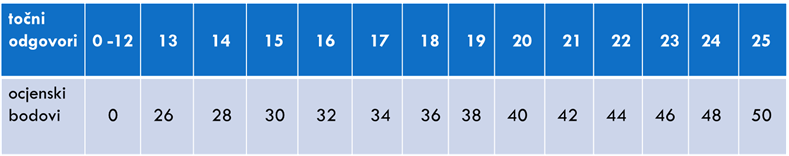 